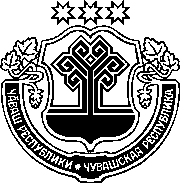 ЗАКОНЧУВАШСКОЙ РЕСПУБЛИКИО ВНЕСЕНИИ ИЗМЕНЕНИЙ В СТАТЬЮ 111 ЗАКОНА ЧУВАШСКОЙ РЕСПУБЛИКИ "О ПРИРОДОПОЛЬЗОВАНИИ В ЧУВАШСКОЙ РЕСПУБЛИКЕ" И СТАТЬЮ 7 ЗАКОНА ЧУВАШСКОЙ РЕСПУБЛИКИ "ОБ ОХОТЕ И О СОХРАНЕНИИ ОХОТНИЧЬИХ РЕСУРСОВ"ПринятГосударственным СоветомЧувашской Республики11 июня 2020 годаСтатья 1Внести в абзац девятый пункта "в" статьи 111 Закона Чувашской Республики от 10 ноября 1999 года № 17 "О природопользовании в Чувашской Республике" (Ведомости Государственного Совета Чувашской Республики, 1999, № 32; 2002, № 46; 2003, № 53, 57; 2004, № 61; 2005, № 65; 2006, № 71; 2007, № 73; 2008, № 78; 2009, № 80; 2010, № 84, 86; 2011, № 90; 2012, № 92 (том I); газета "Республика", 2012, 7 декабря; Собрание законодательства Чувашской Республики, 2013, № 7, 12; 2014, № 5, 11; 2015, № 2; 2016, № 3, 10; 2017, № 11; газета "Республика", 2018, 4 апреля, 5 декабря; 2019, 15 мая; 2020, 11 марта) изменение, заменив в нем слова "и надзора за полнотой"  словами "за эффективностью".Статья 2Внести в статью 7 Закона Чувашской Республики от 1 апреля 2011 года № 15 "Об охоте и о сохранении охотничьих ресурсов" (Ведомости Государственного Совета Чувашской Республики, 2011, № 89; 2012, № 92 (том I); Собрание законодательства Чувашской Республики, 2013, № 12; 2016, № 12; 2017, № 11; газета "Республика", 2018, 27 июня; 2019, 17 июля; 2020, 29 апреля) следующие изменения:1) в пункте 7 слова "по согласованию с уполномоченным федеральным органом исполнительной власти" исключить;2) в пункте 9 слова "и надзора за полнотой" заменить словами "за эффективностью".Статья 3 Настоящий Закон вступает в силу по истечении десяти дней после дня его официального опубликования.г. Чебоксары11 июня 2020 года№ 52Временно исполняющийобязанности ГлавыЧувашской РеспубликиО. Николаев